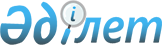 Қазақстан Республикасының 2010 жылдан 2020 жылға дейінгі кезеңге арналған құқықтық саясат тұжырымдамасын іске асыру жөніндегі 2011 жылға арналған іс-шаралар жоспарын бекіту туралыҚазақстан Республикасы Үкіметінің 2010 жылғы 30 желтоқсандағы № 1468 Қаулысы

      Қазақстан Республикасы Президентінің 2009 жылғы 24 тамыздағы № 858 Жарлығымен бекітілген Қазақстан Республикасының 2010 жылдан 2020 жылға дейінгі кезеңге арналған Құқықтық саясат тұжырымдамасын іске асыру мақсатында Қазақстан Республикасының Үкіметі ҚАУЛЫ ЕТЕДІ:



      1. Қоса беріліп отырған Қазақстан Республикасының 2010 жылдан 2020 жылға дейінгі кезеңге арналған құқықтық саясат тұжырымдамасын іске асыру жөніндегі 2011 жылға арналған іс-шаралар жоспары (бұдан әрі - Іс-шаралар жоспары) бекітілсін.



      2. Орталық және жергілікті атқарушы органдардың, Қазақстан Республикасының Президентіне тікелей бағынатын және есеп беретін мемлекеттік органдардың (келісім бойынша) бірінші басшылары:



      1) Іс-шаралар жоспарын орындау жөнінде шаралар қабылдасын;



      2) Қазақстан Республикасы Әділет министрлігіне 2011 жылғы 20 мамырдан және 10 қарашадан кешіктірмей Іс-шаралар жоспарының орындалу барысы туралы ақпарат берсін.



      3. Қазақстан Республикасы Әділет министрлігі 2011 жылғы 10 маусымнан және 10 желтоқсаннан кешіктірмей Қазақстан Республикасының Үкіметіне Іс-шаралар жоспарының орындалу барысы туралы жиынтық ақпарат берсін.



      4. Қазақстан Республикасы Премьер-Министрінің Кеңсесі 2011 жылғы 10 шілдеден және 2012 жылғы 10 қаңтардан кешіктірмей Қазақстан Республикасы Президентінің Әкімшілігіне Іс-шаралар жоспарының орындалу барысы туралы жиынтық ақпарат берсін.



      5. Осы қаулының орындалуын бақылау Қазақстан Республикасы Әділет министрлігіне жүктелсін.



      6. Осы қаулы қол қойған күнінен бастап қолданысқа енгізіледі.      Қазақстан Республикасының

      Премьер-Министрі                                 К. Мәсімов

Қазақстан Республикасы  

Үкіметінің      

2010 жылғы 30 желтоқсандағы

№ 1468 қаулысымен  

бекітілген      

Қазақстан Республикасының 2010 жылдан 2020 жылға дейінгі

кезеңге арналған құқықтық саясат тұжырымдамасын іске

асыру жөніндегі 2011 жылға арналған іс-шаралар жоспары      Ескерту. Жоспарға өзгеріс енгізілді - ҚР Үкіметінің 2011.12.30 N 1690 Қаулысымен.

Ескертпе: аббревиатуралардың толық жазылуы:

Әділетмині       - Қазақстан Республикасы Әділет министрлігі

БҒМ              - Қазақстан Республикасы Білім және ғылым

                   министрлігі

ЭДСМ             - Қазақстан Республикасы Экономикалық даму және

                   сауда министрлігі

БП               - Қазақстан Республикасы Бас прокуратурасы

ЖС               - Қазақстан Республикасы Жоғарғы Соты

ТЖМ              - Қазақстан Республикасы Төтенше жағдайлар

                   министрлігі

ҰҚК              - Қазақстан Республикасы Ұлттық қауіпсіздік

                   комитеті

ЭСЖҚКА           - Қазақстан Республикасы Экономикалық қылмысқа және

                   сыбайлас жемқорлыққа қарсы күрес агенттігі (қаржы

                   полициясы)
					© 2012. Қазақстан Республикасы Әділет министрлігінің «Қазақстан Республикасының Заңнама және құқықтық ақпарат институты» ШЖҚ РМК
				№Іс-шараАяқтау нысаныЖауапты орындаушыларОрындау мерзімі123451Қылмыстық-атқару жүйесі бөлімшелерінің жергілікті атқарушы органдармен бас бостандығынан айыру орындарынан босатылған адамдармен жұмыс істеу бойынша өзара іс-қимылыМеморандумдарӘділетмині, жергілікті мемлекеттік органдар1-тоқсан2Түрлі бейіндегі заң кадрларын даярлау мәселелерін шешу бойынша ұсыныстар енгізуҚазақстан Республикасының Үкіметіне ақпаратБҒМ, Әділетмині, ЖС (келісім бойынша), БП (келісім бойынша)1-тоқсан3Ұлттық заңнаманы кодификациялаудың параметрлері мен нақты өлшемдерін пысықтау бойынша іс-шаралар өткізуҚазақстан Республикасы Президентінің Әкімшілігіне ақпаратӘділетмині, мүдделі мемлекеттік органдар1-тоқсан4Тұрғылықты жері, жұмысы, демалысы бойынша бақылау мүмкіндігін ескере отырып, адамдардың есепте тұрған санаттарының тәртібін қылмыстық-атқару инспекцияларының қадағалау нысандары мен әдістерін жетілдіруҚазақстан Республикасы Президентінің Әкімшілігіне ақпаратӘділетминіЖартыжылдықтардың қорытындылары бойынша5«Қазақстан Республикасының кейбір заңнамалық актілеріне мемлекеттік органдардың құзыретін заңнамалық және (немесе) заңға тәуелді актілер деңгейінде бекіту мәселелері бойынша өзгерістер мен толықтырулар енгізу туралы» Заң жобасын әзірлеу және Қазақстан Республикасының Парламентіне енгізуЗаң жобасыӘділетмині2-тоқсан6Бағалау қызметі саласындағы ұлттық заңнаманың халықаралық практиканың талаптарына сәйкестігіне талдау жүргізуҚазақстан Республикасының Үкіметіне ақпаратӘділетмині2-тоқсан7Ағымдағы және перспективалық заң жобалау жұмыстарының жоспарларын қалыптастыру және заң жобаларын әзірлеу барысында Конституциялық Кеңестің нормативтік қаулыларын ғана емес, жолдауларын есепке алуға қатысты Қазақстан Республикасы Үкіметінің Регламентіне және Қазақстан Республикасының уәкілетті органдарындағы заң жобалау жұмысын ұйымдастыру  ережесіне түзетулер енгізуҚазақстан Республикасының Үкіметі қаулысының жобасыӘділетмині2-тоқсан8Құқық қорғау қызметі саласындағы мемлекеттік әлеуметтік тапсырыс шеңберінде бағдарламалар және жобаларды іске асыру жөніндегі жұмыстарды қорыту, сондай-ақ 2010 жыл бойынша азаматтардың құқықтық мәдениетін арттыру және ұсыныстар дайындауҚазақстан Республикасының Үкіметіне ақпаратӘділетмині, орталық және жергілікті мемлекеттік органдар2-тоқсан9Азаматтардың жеке өмірі туралы ақпаратты таратуға қатысты мәселені пысықтау, атап айтқанда қолданыстағы заңнамадағы «жеке өмірге қол сұқпаушылық», «жеке салымдар мен жиналымдардың, хат алмасу, телефондық сөйлеулер, пошта, телеграф және басқа хабарламалардың құпиясы құқығы» ұғымдарының аражігін ажыратуҚазақстан Республикасы Президентінің Әкімшілігіне ақпаратӘділетмині, ҰҚК (келісім бойынша), мүдделі мемлекеттік органдар2-тоқсан10Қазақстан Республикасы Кәсіпкерлік кодексінің тұжырымдамасын әзірлеуКодекс жобасының тұжырымдамасыӘділетмині, ЭДСМ мүдделі мемлекеттік органдар2-тоқсан11Үкіметтік емес ұйымдардың өкілдері мен жұртшылық өкілдерін нормативтік құқықтық актілерді әзірлеуге тартуҚазақстан Республикасының Үкіметіне ақпаратӘділетмині, мүдделі мемлекеттік органдар3-тоқсан12Жетім балалар мен ата-анасының қамқорлығынсыз қалған балалардың құқықтарын қорғау саласындағы қолданыстағы заңнаманы қолдану мәселелері бойынша облыстық, Астана, Алматы қалаларының білім басқармаларының, аудандық (қалалық) білім бөлімдерінің балалардың құқықтарын сақтау және мүдделерін қорғау жөніндегі мамандарымен, балалардың құқықтарын қорғау департаменттерінің қорғаншылық және балаларға көмек көрсету бөлімі мамандарымен он-лайн режимінде семинар ұйымдастыру және өткізуіӘдістемелік ұсынымдарБҒМ3-тоқсан13Бас бостандығынан айыру орындарында сотталғандарды түзеу процесіне, сондай-ақ оларды босатуға дайындау және қайта әлеуметтендіруге қоғамдық бірлестіктерді тартуМеморандумдарӘділетмині3-тоқсан14«Қазақстан Республикасының кейбір заңнамалық актілеріне әр түрлі заңнамалық актілердің құқық нормалары арасындағы қарама-қайшылықтарды, олқылықтарды, коллизияларды және сыбайлас жемқорлық құқық бұзушылықтарын жасауға ықпал ететін нормаларды жою мәселелері бойынша өзгерістер мен толықтырулар енгізу туралы» Заң жобасын әзірлеу және Қазақстан Республикасының Парламентіне енгізуЗаң жобасыӘділетмині3-тоқсан15«Кейбір заңнамалық актілерге пробация мәселелері бойынша өзгерістер мен толықтырулар енгізу туралы» Заң жобасын әзірлеу және Қазақстан Республикасының Парламентіне енгізуЗаң жобасыӘділетмині3-тоқсан16Құқықтық түсіндіру жұмысының стандарттарын әзірлеуҚазақстан Республикасының Үкіметіне ақпаратӘділетмині, мүдделі мемлекеттік органдар4-тоқсан17Нормативтік құқықтық актілердің құқықтық мониторингіне, оларды қолдану практикасын талдауға негізделген заң жобалау қызметін болжау-талдаумен қамтамасыз ету бойынша шаралар қабылдауРеспубликасы Президентінің Әкімшілігіне ақпаратӘділетмині мүдделі мемлекеттік органдар4-тоқсан18«Қазақстан Республикасының кейбір заңнамалық актілеріне халыққа білікті заң көмегін көрсету жүйесін жетілдіру мәселелері бойынша өзгерістер мен толықтырулар енгізу туралы» Заң жобасын әзірлеу және Қазақстан Республикасының Парламентіне енгізуЗаң жобасыӘділетмині4-тоқсан19Құқықтық түсіндіру жұмысы, құқықтық мәдениет деңгейін арттыру, азаматтарды құқықтық оқыту мен тәрбиелеу жөніндегі 2009-2011 жылдарға арналған бағдарламаны іске асыруҚазақстан Республикасы Президентінің Әкімшілігіне, Қазақстан Республикасының Үкіметіне есепӘділетмині, мүдделі мемлекеттік органдар4-тоқсан20Қылмыстық қудалау органдарында қылмыстар туралы өтініштер мен хабарларды электрондық тіркеуді енгізуҚазақстан Республикасы Президентінің Әкімшілігіне ақпаратБП (келісім бойынша), мүдделі мемлекеттік органдар4-тоқсан21«Азаматтық қорғау туралы» және «Қазақстан Республикасының кейбір заңнамалық актілеріне азаматтық қорғау мәселелері бойынша өзгерістер мен толықтырулар енгізу туралы» заң жобаларын әзірлеу және Қазақстан Республикасының Парламентіне енгізуЗаң жобаларыТЖМ4-тоқсан22Сот отырыстарының заңдарын аудио, бейне тіркеу жүйелерімен кезең-кезеңімен жарақтандыруҚазақстан Республикасы Президентінің Әкімшілігіне, Қазақстан Республикасының Жоғарғы Сот Кеңесіне есепЖС (келісім бойынша)4-тоқсан23Алып тасталды - ҚР Үкіметінің 2011.12.30 N 1690 Қаулысымен.Алып тасталды - ҚР Үкіметінің 2011.12.30 N 1690 Қаулысымен.Алып тасталды - ҚР Үкіметінің 2011.12.30 N 1690 Қаулысымен.Алып тасталды - ҚР Үкіметінің 2011.12.30 N 1690 Қаулысымен.24Бизнестің қауіпсіздігін қамтамасыз ету, оның қызметіне негізсіз араласуды болдырмау жөніндегі шараларды қабылдауҚазақстан Республикасы Президентінің Әкімшілігіне ақпаратЭСЖККА (келісім бойынша) мүдделі мемлекеттік органдар4-тоқсан